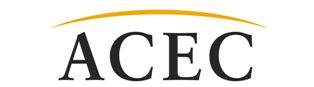 2013 Human Resources ForumCollins Engineers Inc. and D. B. Sterlin Consultants Inc.123 North Wacker DriveChicago, IllinoisSeptember 22-23, 2014AgendaMonday, September 238:00 – 8:30 am	Breakfast, Welcome and Introductions8:30 – 9:30 am	Topic One – Training/Career Pathing/LeadershipGroup Discussion (NEED LEADER)9:30 – 10:30 am	Topic Two – Healthcare broker for employer	Josiah Allis, AcceleratedWealth10:30 - 10:45 am	Break10:45 – 11:45 am	Topic Three – Employee Classification/Exempt vs Non Exempt 	Sandy Morris (need affiliation and contact info)11:45 am-12:00 noon	BreakNoon – 1 pm			Lunch1:00 – 2:30 pm	Topic Four – Performance Management Systems (Alicia)Group Discussion (Alicia leading)2:30 – 2:45pm	Break2:45 – 3:45pm	Topic Five – Unique and Interesting HR Cases Group Discussion (NEED LEADER)3:45 – 4:00pm	Open Discussion7:00 pm	Networking EventTuesday, September 248:00 – 8:30 am	Breakfast/Open Discussion8:30 – 9:30 am	Topic Six – Compensation, AASHTO, Prevailing Wages & MoreDan Purvine, A/E Clarity Consulting and Training, LLC9:30 – 10:30 am	Topic Seven – Affirmative Action Plans – Ann contacting local SHERM – or could be a government agency?10:15 – 10:30 am	Break10:30 - 11:45 am	Topic Eight - Strategic HR – Anne contacting local SHERM – could also be a group discussion11:45 am – 12:00 noon	Break12:00 noon – 1:00 pm	Lunch 1:00 – 2:30 pm	Topic Nine – Open Discussion Topics:Benefits/bonusesRecruitment and retentionComplianceEmployment best practices/retentionNew hire onboardingSHRM CertificationOnboarding processes2:30 – 2:45 pm	Break2:45 – 4:00 pm	Open Discussion, Future Forums and Wrap Up4:00 pm	Forum Adjourns